21 октября – День отцаДень отца - один из самых трогательных и важных праздников в нашей жизни, который дает возможность в очередной раз выразить свою любовь и признательность дорогому человеку, окружить его заботой и заслуженным вниманием.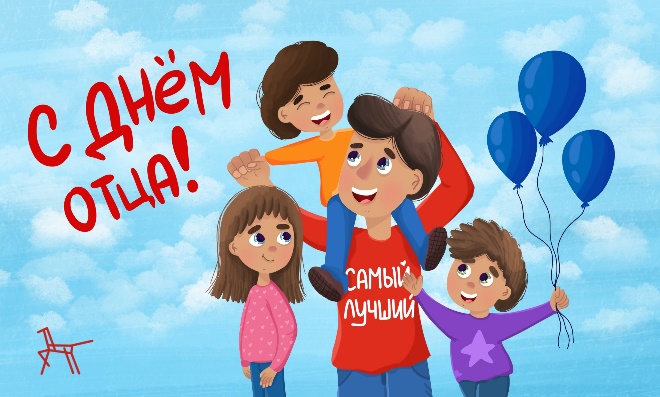 В этот особенный день мы вспоминаем все моменты, когда отцы были рядом, поддерживали и защищали нас, давали советы и учили нас стойко и мужественно преодолевать жизненные трудности. В детстве отец, как герой, был символом силы, защиты и уверенности. Он носил нас на руках, учил гонять на велосипеде, играл с нами в футбол и рассказывал волшебные истории перед сном. Мы смотрели на папу с восхищением и верили, что он способен решить любую проблему и победить любую опасность. Эмоциональное и физическое благополучие, здоровье ребенка напрямую связаны с его родителями, особенно с отцом, который является своего рода одеялом безопасности.  Ведь отец - это образец, наставник, источник поддержки и любви. В мире, полном вызовов и неопределенности, ребенок чувствует себя увереннее, когда вокруг него создано ощущение защиты и комфорта.Связь между отцом и ребенком углубляется через совместное времяпрепровождение. Игры, занятия спортом, прогулки - все это помогает укрепить связь и создать воспоминания, которые ребенок будет носить с собой на протяжении всей жизни. Отцы также играют важную роль в развитии социальных навыков у детей. Они учат ребенка взаимодействовать с окружающим миром, решать конфликты, развивать навыки коммуникации и социальной адаптации.Отец - это неотъемлемая часть жизни ребенка, и его роль оказывает огромное влияние на формирование характера, ценностей и будущего. Отцы должны осознавать важность своей роли и уделять внимание воспитанию и развитию своих детей, создавая здоровое и счастливое детство.В рамках проведения Дня отца 20 октября с 10 до 12 часов по тел. 8 (0232) 33-57-24 будет организована прямая телефонная линия на базе государственного учреждения «Гомельский областной центр гигиены, эпидемиологии и общественного здоровья», на все интересующие вопросы ответит психолог отдела общественного здоровья Иванишко Яна Алексеевна.В нашем учреждении также состоится прямая телефонная линия с психологом ЦРБ Лашкевич Татьяной Анатольевной 20.10.2023г с 9 до 10 часов по телефону 7 76 92. 